Your recent request for information is replicated below, together with our response.I would like all documents/figures showing the number of offenders subject to lifetime registration requirement on the sex offenders register that have been denied their legal right to a review after the required 15 years on the register. I am not looking for how many were successfully or unsuccessfully removed but how many were denied their right to have the review in the first place irrespective of outcome and the reasons showing the reasoning for refusal. Having considered your request in terms of the Act, I regret to inform you that I am unable to provide you with the information you have requested, as it would prove too costly to do so within the context of the fee regulations.  As you may be aware the current cost threshold is £600 and I estimate that it would cost well in excess of this amount to process your request. As such, and in terms of Section 16(4) of the Freedom of Information (Scotland) Act 2002 where Section 12(1) of the Act (Excessive Cost of Compliance) has been applied, this represents a refusal notice for the information sought.By way of explanation, there are currently in excess of 3500 individuals subject to lifetime notification and in order to accurately answer your question, each of these records would have to be manually reviewed. To illustrate, even a conservative estimate of 3 minutes per record would equate to 175 hours of research.  As such this is an exercise which would far exceed the cost limit set out in the Fees Regulations.To be of assistance, I can advise you there are triggers in place to alert supervisors when 15 year reviews are required.If you require any further assistance, please contact us quoting the reference above.You can request a review of this response within the next 40 working days by email or by letter (Information Management - FOI, Police Scotland, Clyde Gateway, 2 French Street, Dalmarnock, G40 4EH).  Requests must include the reason for your dissatisfaction.If you remain dissatisfied following our review response, you can appeal to the Office of the Scottish Information Commissioner (OSIC) within 6 months - online, by email or by letter (OSIC, Kinburn Castle, Doubledykes Road, St Andrews, KY16 9DS).Following an OSIC appeal, you can appeal to the Court of Session on a point of law only. This response will be added to our Disclosure Log in seven days' time.Every effort has been taken to ensure our response is as accessible as possible. If you require this response to be provided in an alternative format, please let us know.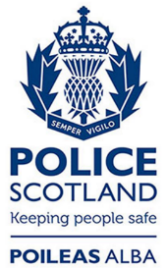 Freedom of Information ResponseOur reference:  FOI 23-3288Responded to:  10 January 2024